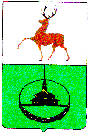 Администрация городского округа город КулебакиНижегородской областиП О С Т А Н О В Л Е Н И Е									           № п о с т а н о в л я е т:О внесении изменений в Порядок определения платы по соглашению об установлении сервитута в отношении земельных участков, находящихся в собственности городского округа город Кулебаки Нижегородской области, утвержденный постановлением администрации городского округа город Кулебаки Нижегородской области от 14.07.2016г. №1441 (в ред. от 29.12.2017г. № 3351) В связи с приведением нормативно-правовых актов администрации городского округа город Кулебаки Нижегородской области в соответствие с требованиями действующего законодательства, на основании пп.3 п.2 ст.39.25  Земельного Кодекса Российской Федерации от 25.10.2001г. № 136-ФЗ, Постановления Правительства Нижегородской области от 01.04.2015 года №185 «Об утверждении Порядка определении платы по соглашению об установлении сервитута в отношении земельных участков, находящихся в собственности Нижегородской области, и земельных участков, государственная собственность на которые не разграничена, на территории Нижегородской области» (ред. от 04.10.2018г. № 665), руководствуясь ст.39 Устава городского округа город Кулебаки Нижегородской области, администрация городского округа город Кулебаки Нижегородской области 1. Внести в Порядок определения платы по соглашению об установлении сервитута в отношении земельных участков, находящихся в собственности городского округа город Кулебаки Нижегородской области, утвержденный постановлением администрации городского округа город Кулебаки Нижегородской области от 14.07.2016г. №1441 (в ред. от 29.12.2017г. № 3351) (далее - Порядок) изменения, изложив его в новой редакции, согласно приложению.2. Отделу организации и контроля управления делами (Е.А.Дорофеева) опубликовать настоящее постановление путем размещения на официальном интернет-сайте городского округа город Кулебаки http:// кулебаки-округ.рф.3. Контроль за исполнением настоящего постановления возложить на председателя КУМИ А.В.Борисову.  Глава администрации Л.А.Узякова  